January 28, 2020Journal Entry #48 ART THINK: 	Look at your last Sustained Investigation and honestly answer this question:  what could you change or do differently to make this a stronger artwork? ANNOUNCEMENTS/REMINDERS:#6 Sustained Investigation is now past due – turn in ASAP if you haven’t already (send me at least 5 images).Discuss objectives for the day or what we will try to get done: (no need to write down)Work on #7 Sustained Investigation 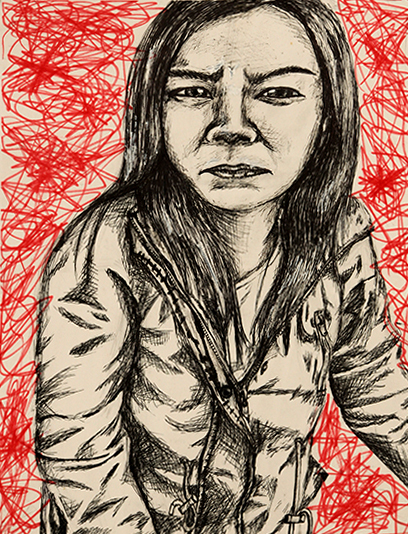 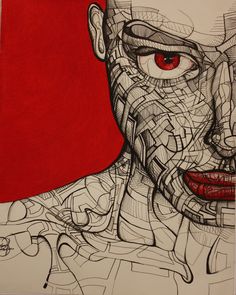 